ΑΝΑΚΟΙΝΩΣΗΗ ΒΙΒΛΙΟΘΗΚΗ ΤΗΣ ΠΑΝΕΠΙΣΤΗΜΙΟΥΠΟΛΗΣΘΑ ΕΙΝΑΙ ΚΛΕΙΣΤΗ ΑΠΟ ΤΗΝΠΑΡΑΣΚΕΥΗ 24 ΔΕΚΕΜΒΡΙΟΥ 2021 ΕΩΣ ΚΑΙ ΤΗΝΠΑΡΑΣΚΕΥΗ 7 ΙΑΝΟΥΑΡΙΟΥ 2022ΣΑΣ ΕΥΧΟΜΑΣΤΕ ΚΑΛΕΣ ΓΙΟΡΤΕΣ 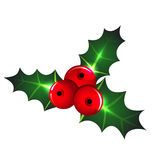 